Effects of nature-adapted lighting solutions (“Virtual Sky”) on subjective and objective correlates of sleepiness, well-being, visual and cognitive performance at the workplaceSupplementary MaterialLight ConditionsTable S.1 Overview of the irradiance-derived light characteristics for the threeexperimental light conditions. Values were calculated using the luox app [1]. 2. All Outcome VariablesTable S2. Descriptive sample statistics. Repeated measures were median aggregated within each subject.Note. SD: standard deviation; loge: natural logarithm; √: square root3. Statistical AnalysisStatistical analyses were performed using the R statistical computing environment (Version 4.0.3, R Core Team, 2020). The packages lmerTest (v3.1-3, Kuznetsova et al., 2017) and lme4 (v1.1-27.1, Bates et al., 2015) were employed for the linear mixed models, as well as the non-linear mixed modelling of the salivary cortisol data. For model diagnostics and performance evaluation the package performance (v0.7.0, Lüdecke et al., 2020) was used. LMM fixed effects were tested for significance by one- or two-factorial analysis of deviance (AoD) Wald-type chi squared (Χ²) statistics provided by the Anova function of the car package (v3.0-12, Fox & Weisberg, 2019).Cohen’s omega squared (ω2) as calculated by the effectsize package (v0.4.5, Ben-Shachar et al., 2020) is provided as effect size measure for the LMM fixed effects; it can be interpreted as follows: very small effect: ω2 < .01 small effect: ω2 ≥ .01, medium effect: ω2 ≥ .06, large effect: ω2 ≥ .14 (analogous to eta squared, Cohen, 1988); for models with more than one fixed effect, partial omega squared (ωp2) is reported, the same interpretation applies. Contrast testing of significant AoD fixed effects was performed using the emmeans package (v1.5.4, Lenth, 2021) with Šidák and Tukey adjustment for multiple testing; only simple main effects were of interest.In case of unmet LMM assumptions of homoscedasticity and homogeneity of variances the respective dependent variable was submitted to a Box-Cox analysis [10] and a common power transformation was applied to the DV depending on lambda value (λ). Extremely left skewed distributions were mirrored prior to transformation by subtracting all values from the first whole number larger than the maximum value.If unresolvable heteroscedasticity, heterogeneous group variances, or autocorrelation were still present in the selected model, AoD and contrast analysis were performed using a cluster-robust variance-covariance matrix (CR2 adjustment for small samples) as provided by the R-package clubSandwich (v 0.5.3,  Pustejovsky & Tipton, 2018).4. ResultsSupplementary FiguresCognitive PerformanceFigure S1. Interaction plots of estimated means for A)  WPLT Discrimination Index d’ (z), B) 3-Back Error Rate (%), and C) Response Latency in the Psychomotor Vigilance Task (PVT, ms) between Light Conditions across Time of Day. Error bars indicate adjusted 95 % confidence intervals.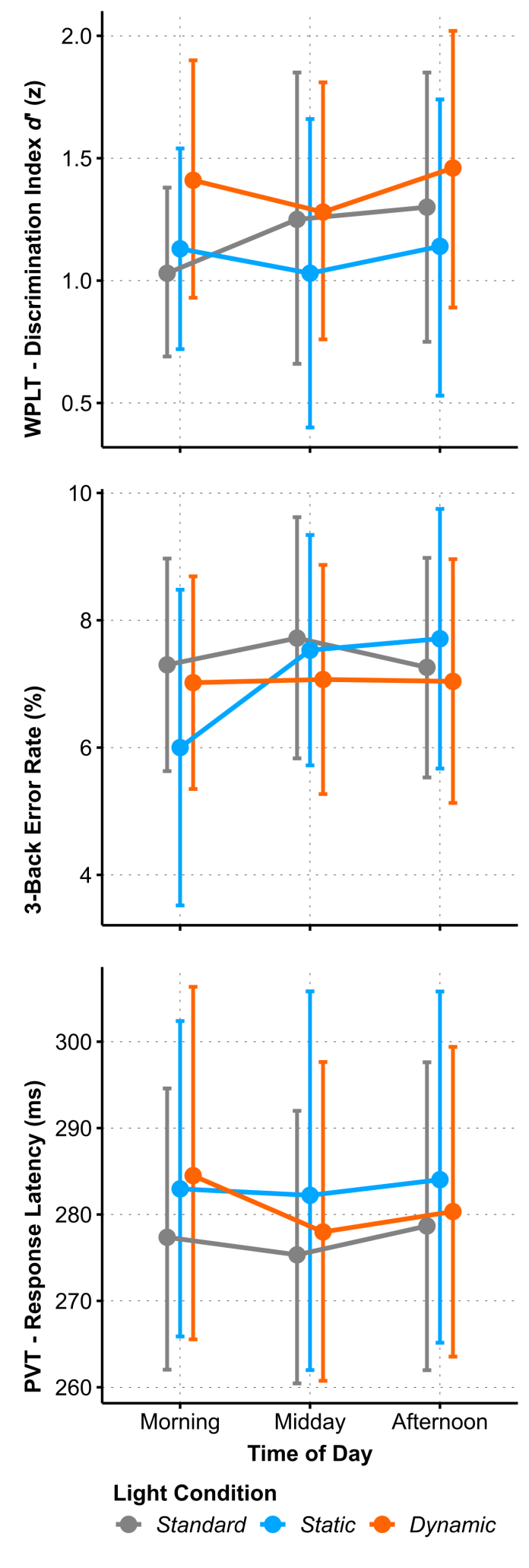 Subjective Sleepiness – Karolinska Sleepiness Scale (KSS)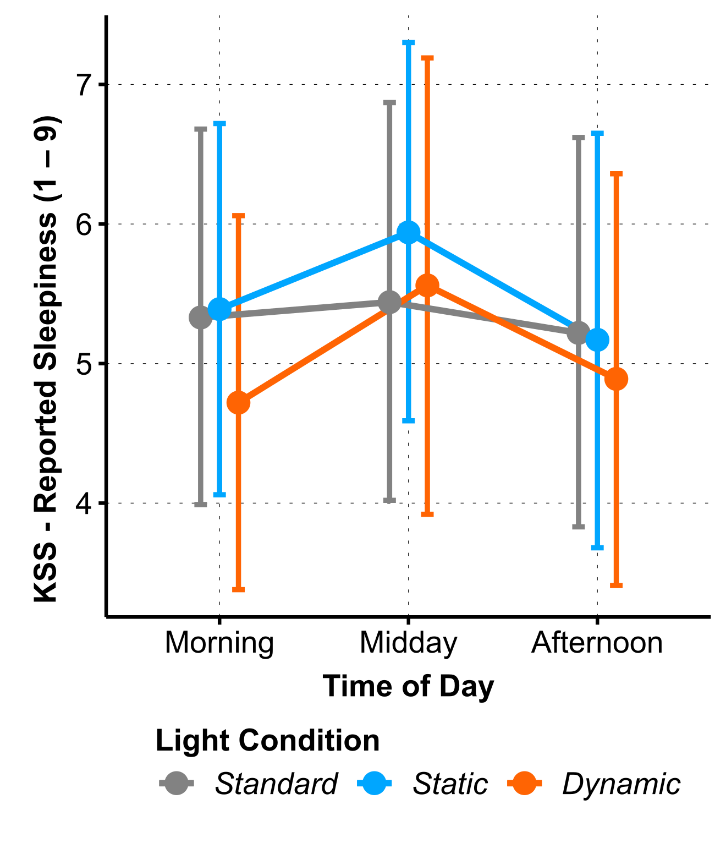 Figure S2. Interaction plots of estimated means of Subjective Sleepiness Ratings (KSS 1-9) between Light Conditions across Time of Day. Error bars indicate adjusted 95 % confidence intervals.Karolinska Drowsiness Test (KDT) – FFT Profiles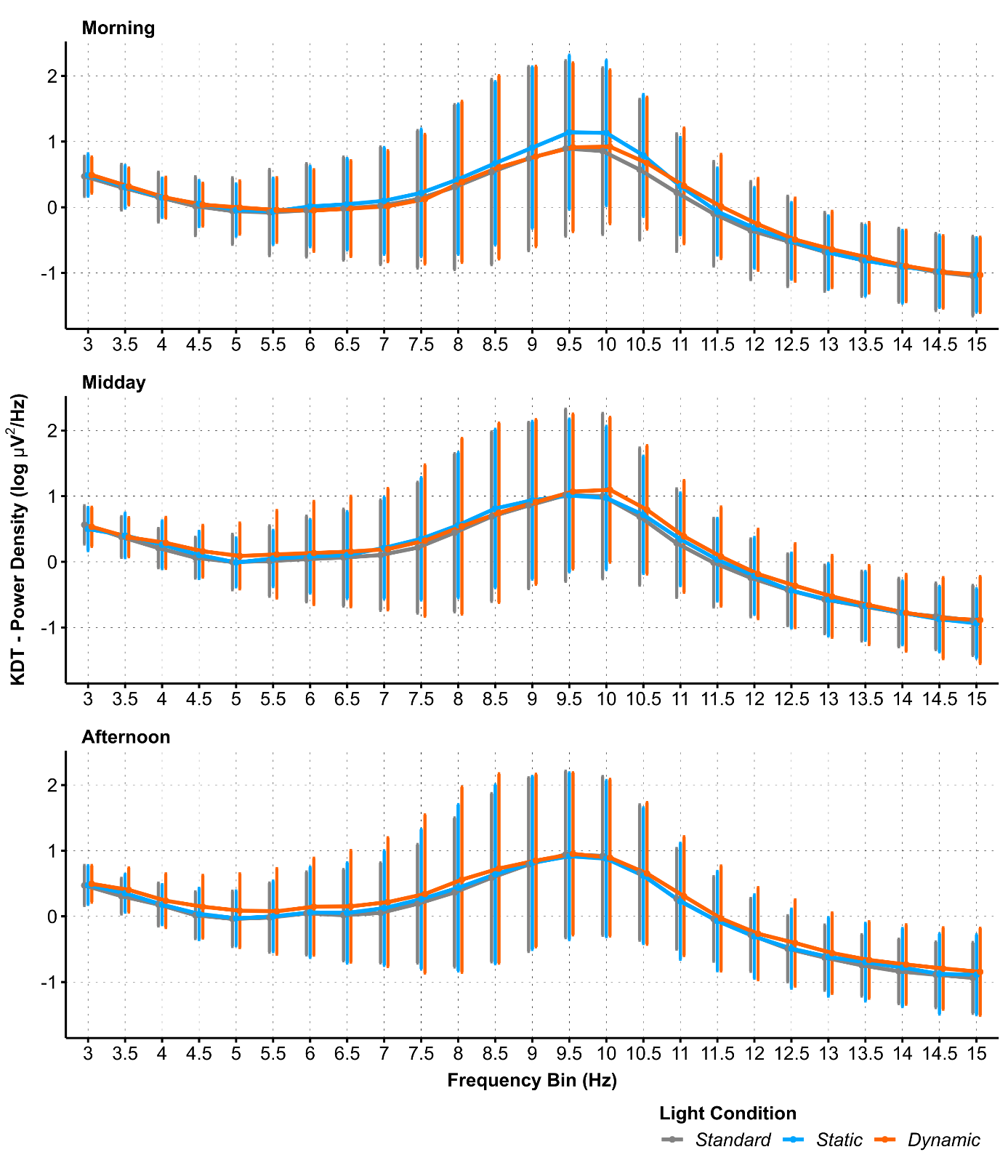 Figure S3. KDT EEG power density profiles (3 – 15 Hz) at the combined parietal electrodes (P3, Pz, P4) for the three Light Conditions (lines) measured at three Times of Day (panels). Power density scale is log-transformed; vertical bars indicate ± standard deviation.
Analysis of Deviance Model ParametersThis section assembles tables with the analysis of deviance (AoD) parameters of all linear mixed models. For outcome variables with significant effects, the selected model as reported in the main article is displayed. All AoDs are represented by the fully crossed model.KDTTable S3. AoD model parameters of the KDT Alpha Band Power Band for regions F, C, P, and O .Note. Df: degrees of freedom of Χ²; ICC: intra class correlation, variance proportion of random effectsSubjective Sleepiness (KSS), Momentary Sleepiness (VAS), Mood and Well-BeingTable S4. AoD model parameters of Subjective Sleepiness (KSS), Momentary Sleepiness (VAS), and Subjective Mood and Well-Being.Note. Df: degrees of freedom of Χ²; ICC: intra class correlation, variance proportion of random effectsCognitive PerformanceTable S5. AoD model parameters of the cognitive performance variables.Note. Df: degrees of freedom of Χ²; ICC: intra class correlation, variance proportion of random effectsTest for Creative Thinking – Drawing Production (TCT-DP) & Trust GameTable S6. AoD model parameters of the Test for Creative Thinking – Drawing Production (TCT-DP) & Trust Game. These Tests were performed only once per light condition.Note. Df: degrees of freedom of Χ²; ICC: intra class correlation, variance proportion of random effectsSubjective Effort Rating (RSME)Table S7. AoD model parameters of the Subjective Effort Rating measures (RSME).Note. Df: degrees of freedom of Χ²; ICC: intra class correlation, variance proportion of random effectsVisual Comfort and Contrast SensitivityTable S8. AoD model parameters of the Visual Comfort and Contrast Sensitivity measures.Note. Df: degrees of freedom of Χ²; ICC: intra class correlation, variance proportion of random effectsFalse Discovery RateTable S9. On the level of the linear mixed models, a q-value based analysis of false discovery rate (FDR; Storey, 2002 [12]) using the p-values for a total of 81 tested AoD effects was conducted. FDR π0 of was 0.475. The table shows only the 11 tests that were significant with p < .05, sorted by ascending p-values; eliminated effects in bold; p-values and q-values < .05 in red. 5. References1. 	Spitschan M, Mead J, Roos C, Lowis C, Griffiths B, Mucur P, et al. luox: validated reference open-access and open-source web platform for calculating and sharing physiologically relevant quantities for light and lighting. Wellcome Open Res. 2022;6: 69. doi:10.12688/wellcomeopenres.16595.32. 	R Core Team. R: A language and environment for statistical computing. R Foundation for Statistical Computing. Vienna, Austria; 2020. 3. 	Kuznetsova A, Brockhoff PB, Christensen RHB. lmerTest Package: Tests in Linear Mixed Effects Models. J Stat Softw. 2017;82. doi:10.18637/jss.v082.i134. 	Bates D, Mächler M, Bolker B, Walker S. Fitting Linear Mixed-Effects Models Using lme4. J Stat Softw. 2015;67: 1–48. doi:10.18637/jss.v067.i015. 	Lüdecke D, Makowski D, Waggoner P, Patil I. performance: Assessment of Regression Models Performance. CRAN. 2020. doi:10.5281/zenodo.39521746. 	Fox J, Weisberg S. An R Companion to Applied Regression. Third edition. Los Angeles: SAGE; 2019. 7. 	Ben-Shachar MS, Lüdecke D, Makowski D. effectsize: Estimation of Effect Size Indices and Standardized Parameters. J Open Source Softw. 2020;5: 2815. doi:10.21105/joss.028158. 	Cohen J. Statistical power analysis for the behavioral sciences. 2nd ed. Hillsdale, N.J: L. Erlbaum Associates; 1988. 9. 	Lenth RV. emmeans: Estimated Marginal Means, aka Least-Squares Means. 2021. Available: https://CRAN.R-project.org/package=emmeans10. 	Box GEP, Cox DR. An Analysis of Transformations. J R Stat Soc Ser B Methodol. 1964;26: 211–252. 11. 	Pustejovsky JE, Tipton E. Small-Sample Methods for Cluster-Robust Variance Estimation and Hypothesis Testing in Fixed Effects Models. J Bus Econ Stat. 2018;36: 672–683. doi:10.1080/07350015.2016.124700412. 	Storey JD. A Direct Approach to False Discovery Rates. J R Stat Soc Ser B Stat Methodol. 2002;64: 479–498. doi:10.1111/1467-9868.00346ConditionSLSCDCIlluminance (lx)296.15306.86303.25CIE 1931 xy chromaticity [x]0.370.300.30CIE 1931 xy chromaticity [y]0.340.300.30CIE 1964 x₁₀y₁₀ chromaticity [x₁₀]0.370.310.31CIE 1964 x₁₀y₁₀ chromaticity [y₁₀]0.340.300.30S-cone-opic irradiance (mW ⋅ m⁻²)187.91310.43300.87M-cone-opic irradiance (mW ⋅ m⁻²)372.19438.58430.64L-cone-opic irradiance (mW ⋅ m⁻²)482.47498.83493.46Rhodopic irradiance (mW ⋅ m⁻²)287.63423.33413.01Melanopic irradiance (mW ⋅ m⁻²)241.33398.83388.23S-cone-opic EDI (lx)229.92379.83368.13M-cone-opic EDI (lx)255.66301.26295.81L-cone-opic EDI (lx)296.19306.24302.94Rhodopic EDI (lx)198.41292.01284.90Melanopic EDI (lx)181.97300.73292.74CCT (K) - Ohno, 20134056.757743.157420.95CCT (K) - Robertson, 19684056.767742.157419.81Colour Rendering Index [Ra]85.5080.6381.88TM30 - Colour Fidelity Index [Rf]78.5674.8775.89Test/Instrument
	Outcome (Unit/Range)NMeanSDMedianSkewTransformKarolinska Drowsiness Test (KDT)Alpha Band Power F (µV²)187.618.074.621.73loge(x)Alpha Band Power C (µV²)189.719.525.891.30loge(x)Alpha Band Power P (µV²)1813.8914.497.811.18loge(x)Alpha Band Power O (µV²)187.087.505.091.75loge(x)Combined Alpha Band Power (µV²)1828.9816.4723.941.321/√xPsychomotor Vigilance Test (PVT)Response Latency (ms)18283.1724.282800.261/xGo-NoGoOmission Errors (%)184.073.263.590.81loge(x)Commission Errors (%)1837.1414.5638.24-0.55Word Pair Learning Test (WPLT)Mislabeled new Word Pairs (%)1816.5312.66100.83loge(x)Mislabeled old Word Pairs (%)1828.8913.56300.74√xRecognized new Word Pairs (%)1866.9413.30650.15Recognized old Word Pairs (%)1855.8314.8860-0.42Uncertain Response to new Word Pairs (%)1715.747.44150.58loge(x)Uncertain Response to old Word Pairs (%)1714.568.5812.500.69loge(x)Discrimination Index d’ (z)181.240.661.150.70n-Back0-Back Error Rate (%)182.161.062.200.57√x2-Back Error Rate (%)184.332.1041.50√x3-Back Error Rate (%)186.982.446.700.38Trust GameStake (CHF)186.252.646-0.09Test for Creative Thinking – Drawing Production (TCT-DP)Test for Creative Thinking – Drawing Production (TCT-DP)Test for Creative Thinking – Drawing Production (TCT-DP)Test for Creative Thinking – Drawing Production (TCT-DP)Score (0 – 72)1830.287.27310.004Karolinska Sleepiness Scale (KSS)Reported Sleepiness (1 – 9)185.331.715.50-0.23Visual Comfort Scale  (VCS)Pleasantness of Condition (-2 – 2)180.060.940-0.51Pleasantness of Brightness (-2 – 2)180.110.4700.38√xPleasantness of Color (-2 – 2)180.061.060-0.67Perceived Glare (1 – 5)181.940.9420.101/√xInfluence on Alertness (-2 – 2)180.440.701-0.77Influence on Focus (-2 – 2)180.220.810-1.01x²Mental Effort Rating Scale (RSME)Perceived Given Effort (%)1869.3715.1071.51-0.44x²Satisfaction With Performance (%)1844.2317.7942.350.13√xFocussing Effort (%)1873.6913.2874.590.04x²Exhaustion (%)1864.5513.0166.40-0.20Motivation (%)1857.8923.4555.990.24Effort Relative to Previous Testings (%)1864.2117.7061.520.08Subjective Mood and Well-BeingMomentary Tension (%)1837.7813.1634.160.79√xPhysical Comfort (%)1864.4213.5766.78-0.34x²Momentary Fatigue (%)1853.6311.0953.22-0.29Momentary Sleepiness (%)1861.048.5658.810.77Current Mood (%)1862.1012.7958.730.71Mars Letter Contrast Sensitivity Test (MARS)Mars Letter Contrast Sensitivity Test (MARS)Sensitivity to Contrast (0.04 – 1.92)181.810.081.84-1.101/√(2 - x)Pittsburgh Sleep QuestionnaireScore (0 – 5) 183.171.203-0.69x²Munich Chronotype questionnaire (MCTQ)Munich Chronotype questionnaire (MCTQ)Munich Chronotype questionnaire (MCTQ)Munich Chronotype questionnaire (MCTQ)Midsleep on Free Days, adjusted (hrs)184.380.974.370.07Outcome (Unit)	EffectΧ²Dfpωp²ωp²
Interpret.R²
cond.R²
marg.ICCAlpha Band Power F (µV²)(Intercept)58.711<.0010.880.01088Light Condition2.072.360.01smallTime of Day2.702.26-0.002very smallLight Condition × Time of Day2.144.71-0.02very smallAlpha Band Power C (µV²) (Intercept)71.991<.0010.93<0.010.93Light Condition2.272 .320.02smallSelected Model:                       Time of Day9.142 .010.02small(Intercept)71.991<.0010.930.010.93Light Condition2.272.320.02smallTime of Day9.142.010.02smallLight Condition × Time of Day7.294.12-0.01very smallAlpha Band Power P (µV²)(Intercept)68.911<.0010.95<0.010.95Light Condition1.132 .570.006very smallTime of Day6.702 .040.02smallLight Condition × Time of Day9.694 .046-0.01very smallAlpha Band Power O (µV²)(Intercept)50.481<.0010.91<0.010.91Selected Model:                       Time of Day7.092 .030.01very small(Intercept)50.481<.0010.910.000.91Light Condition0.722.700.00very smallTime of Day7.092.0290.01very smallLight Condition × Time of Day0.844.93-0.02very smallOutcome (Unit)	EffectΧ²Dfpωp²ωp²
Interpret.R²
cond.R²
marg.ICCKSS(Intercept)248.131<.0010.400.030.39Light Condition1.372.50< 0.01very smallTime of Day3.272.190.01smallLight Condition × Time of Day1.674.80-0.02very smallMomentary Sleepiness (%)(Intercept)687.301<.0010.210.020.20Selected Model:                          Time of Day6.152.0460.01small(Intercept)687.301<.0010.220.030.19Light Condition1.222.540.00very smallTime of Day6.152.0460.01smallLight Condition × Time of Day1.484.83-0.02very smallMomentary Tension (%)(Intercept)1111.311<.0010.240.060.19Light Condition9.562.0080.05smallTime of Day1.732.42< 0.01very smallLight Condition × Time of Day1.434.84-0.02very smallPhysical Comfort (%)(Intercept)161.641<.0010.420.020.41Light Condition1.472.48< 0.01very smallTime of Day0.022.99-0.01very smallLight Condition × Time of Day5.714.22-0.01very smallMomentary Fatigue (%)(Intercept)705.771<.0010.250.060.20Selected Model:                          Time of Day13.412.0010.07medium(Intercept)705.771<.0010.260.080.20Light Condition0.202.91-0.01very smallTime of Day13.412.0010.08mediumLight Condition × Time of Day5.714.220.00very smallCurrent Mood (%)(Intercept)509.311<.0010.510.030.50Selected Model:                          Time of Day17.932<.0010.04small(Intercept)509.311<.0010.510.030.49Light Condition0.392.82-0.01very smallTime of Day17.932<.0010.04smallLight Condition × Time of Day6.644.16-0.01very smallOutcome (Unit)	EffectΧ²Dfpωp²ωp²
Interpret.R²
cond.R²
marg.ICCn-Back - 0-Back Error Rate (%)(Intercept)353.971<.0010.530.020.52Light Condition2.032.36< 0.01very smallTime of Day5.032.080.01smallLight Condition × Time of Day4.144.39-0.01very smalln-Back - 2-Back Error Rate (%)(Intercept)403.001<.0010.520.020.51Light Condition0.672.72< 0.01very smallTime of Day0.622.73-0.01very smallLight Condition × Time of Day4.534.340.01very smalln-Back - 3-Back Error Rate (%)(Intercept)201.951<.0010.560.030.55Light Condition0.672.72< 0.01very smallTime of Day4.712.090.01smallLight Condition × Time of Day7.574.110.01smallPVT - Response Latency (ms)(Intercept)2715.521<.0010.720.010.72Light Condition2.682.260.02smallTime of Day1.882.39< 0.01very smallLight Condition × Time of Day2.224.69-0.02very smallGo-NoGo - Omission Errors (%)(Intercept)113.191<.0010.630.020.62Light Condition2.642.270.01very smallTime of Day5.142.080.03smallLight Condition × Time of Day2.414.66-0.02very smallGo-NoGo - Comission Errors (%)(Intercept)117.391<.0010.710.010.70Selected Model:                        Time of Day6.212.0450.04small(Intercept)117.021<.0010.700.020.70Light Condition2.022.360.00very smallTime of Day6.172.0460.04smallLight Condition × Time of Day0.414.98-0.03very smallWPLT - Mislabelled new Word Pairs (%)(Intercept)284.231<.0010.610.020.60Light Condition3.542.170.02smallTime of Day2.902.240.01smallLight Condition × Time of Day1.144.89-0.03very smallWPLT - Mislabelled old Word Pairs (%)(Intercept)362.481<.0010.510.020.50Light Condition0.202.90-0.01very smallTime of Day2.862.24< 0.01very smallLight Condition × Time of Day3.484.48< 0.01very smallWPLT - Recognized new Word Pairs (%)(Intercept)411.911<.0010.580.020.57Light Condition2.372.310.01smallTime of Day4.302.120.01smallLight Condition × Time of Day4.124.39-0.02very smallWPLT - Recognized old Word Pairs (%)(Intercept)261.961<.0010.530.030.52Light Condition2.682.260.01very smallTime of Day0.382.83-0.01very smallLight Condition × Time of Day9.114.060.01very smallWPLT - Discrimination Index d' (sd)(Intercept)76.531<.0010.560.030.54Light Condition5.362.070.04smallTime of Day1.662.44< 0.01very smallLight Condition × Time of Day7.434.11-0.01very smallOutcome (Unit)	EffectΧ²Dfpωp²ωp²
Interpret.R²
cond.R²
marg.ICCTest for Creative Thinking (0 – 72)(Intercept)330.321<.0010.340.0040.33Light Condition0.312.86-0.05very smallTrustgame - Stake (CHF)(Intercept)114.131<.0010.690.020.68Light Condition3.192.200.04very smallOutcome (Unit)	EffectΧ²Dfpωp²ωp²
Interpret.R²
cond.R²
marg.ICCPerceived Given Effort (%) (-2 – 2)(Intercept)130.961<.0010.590.030.57Selected Model:                     Time of Day9.082.010.07medium(Intercept)130.961<.0010.590.050.57Light Condition3.562.170.01smallTime of Day9.082.0110.08mediumLight Condition × Time of Day4.454.35-0.01very smallSatisfaction With Performance (%)(Intercept)615.331<.0010.340.020.33Light Condition0.692.71-0.01very smallTime of Day2.502.29< 0.01very smallLight Condition × Time of Day3.374.50-0.02very smallFocussing Effort (%)(Intercept)140.921<.0010.670.030.66Selected Model:                Light Condition12.712.0020.08medium(Intercept)140.921<.0010.670.030.66Light Condition12.712.0020.08mediumTime of Day0.602.74-0.01very smallLight Condition × Time of Day6.204.18-0.01very smallExhaustion (%)(Intercept)627.221<.0010.270.050.23Selected Model:                     Time of Day7.182.030.06small(Intercept)627.221<.0010.280.070.22Light Condition0.982.610.00very smallTime of Day7.182.0280.06mediumLight Condition × Time of Day4.724.32-0.01very smallMotivation (%)(Intercept)130.001<.0010.730.040.71Selected Model:                     Time of Day31.362<.0010.12medium(Intercept)129.491<.0010.720.040.71Light Condition0.052.98-0.01very smallTime of Day30.652<.0010.13mediumLight Condition × Time of Day4.084.40-0.01very smallEffort Relative to Prev. Testings (%)(Intercept)325.601<.0010.330.010.32Light Condition2.712.26< 0.01very smallTime of Day0.411.52-0.01very smallLight Condition × Time of Day0.0121.00-0.02very smallOutcome (Unit)	EffectΧ²Dfpωp²ωp²
Interpret.R²
cond.R²
marg.ICCVCS - Pleasantness of Conditions (-2 – 2)VCS - Pleasantness of Conditions (-2 – 2)(Intercept)0.141.710.650.090.62Light Condition9.712.0080.10mediumTime of Day1.372.50-0.01very smallLight Condition × Time of Day14.924.0050.08mediumVCS - Pleasantness of Brightness (-2 – 2)(Intercept)253.191<.0010.870.040.86Light Condition3.042.220.12mediumTime of Day1.412.49< 0.01very smallLight Condition × Time of Day2.924.57-0.07very smallVCS - Pleasantness of Color (-2 – 2)(Intercept)0.001.980.740.030.74Light Condition4.662.100.10mediumTime of Day0.472.79-0.02very smallLight Condition × Time of Day2.854.58-0.04very smallVCS - Perceived Glare (1 – 5)(Intercept)529.051<.0010.510.010.51Light Condition0.192.91-0.01very smallTime of Day0.412.81-0.01very smallLight Condition × Time of Day6.504.17-0.01very smallVCS - Influence on Alertness (-2 – 2)(Intercept)2.551.110.560.060.53Light Condition3.782.150.06mediumTime of Day2.692.26-0.01very smallLight Condition × Time of Day9.664.047-0.02very smallVCS - Influence on Focus (-2 – 2)(Intercept)82.161<.0010.670.070.65Selected Model:                  Light Condition10.532.0050.15large(Intercept)82.411<.0010.660.080.63Light Condition11.392.0030.16largeTime of Day3.352.19-0.01very smallLight Condition × Time of Day8.044.09-0.02very smallMARS - Contrast Sensitivity (0.04 – 1.92)(Intercept)812.661<.0010.500.050.48Light Condition1.242.54< 0.01very smallTime of Day4.062.13< 0.01very smallLight Condition × Time of Day37.084<.0010.05smallOutcomeEffectΧ²Dfp-valueomega²effect sizeq-valueRSME - MotivationTime of Day31.362<.0010.124medium<0.0001MARS - Contrast SensitivityLight Condition × Time of Day37.084<.0010.052small<0.0001Current MoodTime of Day17.932<.0010.042small0.002Momentary FatigueTime of Day13.412.0010.074medium0.012RSME - Focussing EffortLight Condition12.712.0020.075medium0.013VCS - Pleasantness of ConditionsLight Condition × Time of Day14.924.0050.079medium0.029VCS - Influence on FocusLight Condition10.532.0050.155large0.029Momentary TensionLight Condition9.762.0080.051small0.033VCS - Pleasantness of ConditionsLight Condition9.712.0080.105medium0.033KDT - Alpha Band Power CTime of Day9.142.0100.023small0.038RSME - Perceived Given EffortTime of Day9.082.0110.074medium0.038RSME - ExhaustionTime of Day7.182.0280.059small0.09KDT - Alpha Band Power OTime of Day7.092.0290.006very small0.09KDT - Alpha Band Power PTime of Day6.702.0350.018small0.10Go-NoGo - Commission ErrorsTime of Day6.212.0450.039small0.10KDT - Alpha Band Power PLight Condition × Time of Day9.694.046-0.006very small0.10VAS - Momentary SleepinessTime of Day6.152.0460.014small0.10VCS - Influence on AlertnessLight Condition × Time of Day9.664.047-0.017very small0.10